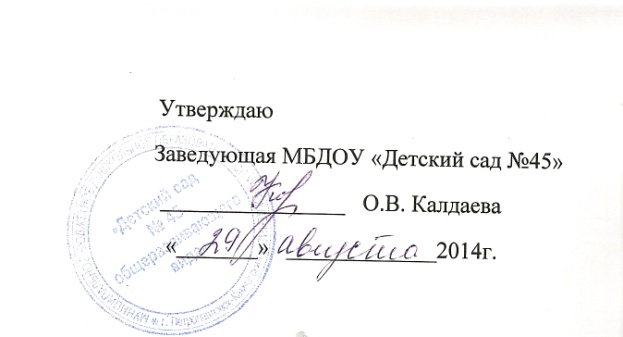 Положение о Рабочей группе по созданию воспитательно-образовательной  Программы ДОУ1.Общие положения1.1. Настоящее Положение  регламентирует деятельность Рабочей группы по созданию воспитательно-образовательной программы ДОУ№45.1.2. Положение разработано в соответствии со ст.30 Конституции РФ, Федерального закона от 29.12.2012 №273 ФЗ «Об образовании в РФ», ФГОС дошкольного образования.1.3. Деятельность Рабочей группы осуществляется в соответствии с действующим законодательством РФ в области образования, нормативными правовыми документами об образовании, Уставом ДОУ, настоящим Положением.1.4. В состав Рабочей группы входят председатель и члены Рабочей группы из числа педагогических работников  ДОУ1.5. Деятельность Рабочей группы направлена на разработку воспитательно-образовательной программы ДОУ.2.Задачи2.1.  Разработка воспитательно-образовательной программы ДОУ на основе ФГОС ДО и внедрение её в работу педагогического коллектива.2.2. Разработка нормативной и методической документации, регламентирующего реализацию воспитательно-образовательной программы.2.3. Обеспечение полноценного физического и всестороннего развития детей дошкольного возраста.2.4. Повышение качества профессиональной деятельности педагогов, совершенствование их педагогического мастерства.3. Функции3.1. Изучение и анализ законодательных актов, нормативных документов, педагогической и методической литературы, регламентирующих вопросы дошкольного образования.3.2. Осуществление проблемно-ориентированного анализа образовательной деятельности ДОУ за последние 3 года.3.3. Определение целей и задач воспитательно-образовательной программы ДОУ3.4. Выбор содержания и составление учебных планов, направлений педагогической деятельности образовательного процесса в соответствии с требованиями к общеобразовательной программе дошкольного образования и приоритетным осуществлением художественно-эстетического развития детей.3.5. Выработка управленческих направлений реализации воспитательно-образовательной программы ДОУ.4. Права4.1. Осуществлять работу по плану, утверждённому руководителем ДОУ, вносить в него необходимые дополнения и коррективы.4.2. Требовать от работников ДОУ необходимую информацию для осуществления глубокого анализа воспитательно-образовательного процесса.4.3. В отдельных случаях при необходимости приглашать на заседание Рабочей группы представителей общественных организаций, образовательных и медицинских учреждений.5. Ответственность5.1.  Выполнение плана работы по разработке воспитательно-образовательной программы ДОУ в обозначенные сроки5.2.Принятие конкретных решений по каждому рассматриваемому вопросу с указанием ответственных лиц  и сроков исполнения решений.5.3. Соответствие определенных форм, методов, средств организации воспитательно-образовательного процесса возрастным, психофизиологическим особенностям, склонностям, способностям, интересам и потребностям детей.5.5. Соответствие воспитательно-образовательной программы ДОУ требованиям ФГОС ДО.6. Организация деятельности6.1. Оперативные совещания Рабочей группы проводятся по мере необходимости, но не реже двух раз в месяц.6.2. Деятельность Рабочей группы осуществляется по плану, утверждённому руководителем Учреждения, с указанием соответствующих мероприятий.6.3. Результаты работы Рабочей группы доводятся до сведения педагогических работников на педагогическом совете.7. Делопроизводство7.1. Оперативные совещания Рабочей группы оформляются протоколом. Протоколы составляются секретарём и подписываются председателем Рабочей группы.8. Заключительные положения8.1.  Настоящее Положение вступает в силу с момента утверждения и издания приказа  руководителя ДОУ8.2. Изменения и дополнения вносятся в настоящее Положение по мере необходимости и подлежат утверждению руководителем ДОУ.